APSTIPRINĀTSMārupes novada Domesiepirkuma komisijas2018. gada 29.oktobra sēdēIEPIRKUMALabiekārtojuma elementu IEGĀDE UN UZSTĀDĪŠANA MĀRUPES PAMATSKOLas teritorijāNOTEIKUMIID Nr. MND 2018/65Mārupe, 2018SATURS1.	VISPĀRĪGĀ INFORMĀCIJA	31.1.	Iepirkuma nosaukums, identifikācijas numurs un metode	31.2.	Pasūtītājs	31.3.	Kontaktpersona	31.4.	Pretendents	31.5.	Apakšuzņēmēji, personāls un to nomaiņa	31.6.	Iepirkuma noteikumu saņemšana	31.7.	Papildu informācijas sniegšana	41.8.	Piedāvājuma saturs un noformēšanas prasības	41.9.	Piedāvājuma iesniegšanas kārtība	52.	INFORMĀCIJA PAR IEPIRKUMA PRIEKŠMETU	52.1.	Iepirkuma priekšmeta apraksts	52.2.	Līguma izpildes noteikumi	53.	PRASĪBAS UN IESNIEDZAMIE DOKUMENTI	53.1.	Pieteikums	53.2.	Uz Iepirkuma uzvarētāju neattiecas PIL 9. panta astotās daļas nosacījumi.	53.3.	Atlases prasības un iesniedzamie dokumenti	53.4.	Tehniskais piedāvājums	73.5.	Finanšu piedāvājums	74.	PIEDĀVĀJUMU VĒRTĒŠANA	74.1.	Piedāvājuma izvēles kritērijs	74.2.	Piedāvājumu vērtēšanas pamatnoteikumi	74.3.	Piedāvājuma noformējuma pārbaude	84.4.	Pretendenta atlase	84.5.	Piedāvājuma atbilstības pārbaude	84.6.	Piedāvājuma vērtēšana	84.7.	Informācijas pārbaude par PIL 9. panta astotās daļas noteikumiem attiecībā uz iespējamo Iepirkuma uzvarētāju	85.	IEPIRKUMA UZVARĒTĀJA NOTEIKŠANA UN IEPIRKUMA LĪGUMA SLĒGŠANA	95.1.	Lēmuma, ar kuru tiek noteikts uzvarētājs Iepirkumā, pieņemšana un paziņošana	95.2.	Iepirkuma līguma slēgšana	96.	NOTEIKUMU PIELIKUMU SARAKSTS	9PIETEIKUMS*	10TEHNISKĀ SPECIFIKĀCIJA	13PRETENDENTA APLIECINĀJUMS PAR PIEREDZI	16LĪGUMA PROJEKTS	17VISPĀRĪGĀ INFORMĀCIJAIepirkuma nosaukums, identifikācijas numurs un metode“Labiekārtojuma elementu iegāde un uzstādīšana Mārupes pamatskolas teritorijā”, identifikācijas Nr. MND 2018/65, (turpmāk – Iepirkums) tiek veikts saskaņā ar Publisko iepirkumu likuma (turpmāk – PIL) 9. pantu.Iepirkuma priekšmets sastāv no 2 (divām) daļām:1.daļa – Rotaļu kompleksa iegāde un uzstādīšana Mārupes pamatskolas teritorijā,2.daļa – Velosipēdu novietnes iegāde un uzstādīšana Mārupes pamatskolas teritorijā.PasūtītājsPasūtītāja nosaukums: Mārupes novada Dome.Reģistrācijas numurs: 90000012827.Juridiskā adrese: Daugavas iela 29, Mārupes novads, LV- 2167, Latvija.Pircēja profila adrese: www.marupe.lvKontaktpersonaKontaktpersona par organizatoriska rakstura informāciju Mārupes novada Domes Iepirkumu nodaļas iepirkumu speciāliste Inga Ķemere.Tālruņa numurs: +371 67149860, +371 29364107.E-pasta adrese: inga.kemere@marupe.lvKontaktpersona par tehnisko specifikāciju Mārupes pamatskolas direktora vietniece Inga Jātniece, tālruņa numurs 29332828, e-pasta adrese: j_inga@inbox.lv.PretendentsVar būt jebkura fiziska vai juridiska persona vai pasūtītājs, šādu personu apvienība jebkurā to kombinācijā, kura ir iesniegusi piedāvājumu Iepirkumā.Ja piedāvājumu iesniedz fizisko vai juridisko personu apvienība jebkurā to kombinācijā (turpmāk – piegādātāju apvienība), piedāvājumā jānorāda persona, kura pārstāv piegādātāju apvienību Iepirkumā, kā arī katras personas atbildības apjoms. Ja nav norādīta persona, kura pārstāv piegādātāju apvienību Iepirkumā, tad visi piegādātāju apvienības biedri paraksta pieteikumu.Visiem Iepirkuma pretendentiem piemēro vienādus noteikumus.Apakšuzņēmēji, personāls un to nomaiņaPretendents Iepirkuma līguma (turpmāk – Līgums) izpildē ir tiesīgs piesaistīt apakšuzņēmējus.Apakšuzņēmējs ir pretendenta nolīgta persona vai savukārt tās nolīgta persona, kura veic būvdarbus vai sniedz pakalpojumus Līguma izpildei;Pretendents piedāvājumā norāda visus tos apakšuzņēmējus, kuru veicamo būvdarbu vai sniedzamo pakalpojumu vērtība ir 10 procenti no kopējās iepirkuma līguma vērtības vai lielāka, un katram šādam apakšuzņēmējam izpildei nododamo iepirkuma līguma daļu.Līguma izpildē iesaistītā personāla un apakšuzņēmēju nomaiņa un jauna personāla un apakšuzņēmēju piesaiste tiek veikta saskaņā ar Publisko iepirkumu likuma (turpmāk – PIL) 62. pantu.Pēc Līguma slēgšanas tiesību piešķiršanas un ne vēlāk kā uzsākot Līguma izpildi, pretendents iesniedz būvdarbos vai pakalpojumu sniegšanā iesaistīto apakšuzņēmēju (ja tādus plānots iesaistīt) sarakstu, kurā norāda apakšuzņēmēja nosaukumu, kontaktinformāciju un to pārstāvēttiesīgo personu, ciktāl minētā informācija ir zināma. Sarakstā norāda arī piegādātāja apakšuzņēmēju apakšuzņēmējus. Piegādātājam Līguma izpildes laikā jāpaziņo Pasūtītājam par jebkurām minētās informācijas izmaiņām, kā arī jāpapildina sarakstu ar informāciju par apakšuzņēmēju, kas tiek vēlāk iesaistīts būvdarbu veikšanā vai pakalpojuma sniegšanā.Iepirkuma noteikumu saņemšanaIepirkuma noteikumus ieinteresētie piegādātāji var saņemt tos lejuplādējot elektroniskajā formātā pircēja profila adresē www.marupe.lv sadaļā “Publiskie iepirkumi”. Lejuplādējot Iepirkuma noteikumus, ieinteresētais piegādātājs apņemas sekot līdzi Iepirkuma komisijas sniegtajām atbildēm uz ieinteresēto piegādātāju jautājumiem, kas tiks publicētas minētajā pircēja profila adresē pie Iepirkuma noteikumiem.Papildu informācijas sniegšanaIeinteresētais piegādātājs jautājumus par Iepirkuma noteikumiem uzdod rakstiskā veidā, adresējot tos Iepirkuma komisijai un nosūtot tos elektroniski uz elektroniskā pasta adresi: inga.kemere@marupe.lv.Iepirkuma komisija atbildi uz ieinteresētā piegādātāja rakstisku jautājumu par Iepirkuma norisi vai Iepirkuma noteikumiem sniedz 3 (trīs) darbadienu laikā, bet ne vēlāk kā 4 (četras) dienas pirms piedāvājuma iesniegšanas termiņa beigām.Iepirkuma komisija atbildi ieinteresētajam piegādātājam nosūta elektroniski uz elektroniskā pasta adresi, no kuras saņemts jautājums, un publicē pircēja profila adresē www.marupe.lv sadaļā “Publiskie iepirkumi”. Iepirkuma komisija un ieinteresētie piegādātāji ar informāciju apmainās rakstiski. Mutvārdos sniegtā informācija Iepirkuma ietvaros nav saistoša.Piedāvājuma saturs un noformēšanas prasībasPiedāvājums jāiesniedz par katru daļu atsevišķi, noformējot katru iepirkuma daļu atsevišķā sējumā. Piedāvājumu par konkrēto iepirkuma daļu (vai vairākām) jāiesniedz 1 (vienā) aizlīmētā un aizzīmogotā ar zīmogu un/vai parakstu iesaiņojumā, nodrošinot iesaiņojuma drošību, lai piedāvājuma dokumentiem nevar piekļūt, nesabojājot iesaiņojumu.Uz piedāvājuma iesaiņojuma jānorāda:Iepirkumā iesniedz piedāvājuma dokumentu oriģinālu un kopiju. Uz piedāvājuma oriģināla titullapas jābūt norādei “ORIĢINĀLS”, bet uz piedāvājuma kopijas titullapas jābūt norādei “KOPIJA”. Ja tiek konstatētas pretrunas starp piedāvājuma dokumentu oriģinālu un kopiju, vērtēti tiek piedāvājuma dokumentu oriģināli.Piedāvājuma dokumentiem:jābūt latviešu valodā vai, ja to oriģināli ir svešvalodā, attiecīgajam dokumentam jāpievieno tā tulkojums latviešu valodā;piedāvājuma dokumentu lapām jābūt numurētām;visiem piedāvājuma dokumentiem jābūt cauršūtiem ar izturīgu diegu vai auklu. Diegiem jābūt stingri nostiprinātiem, uzlīmējot baltu papīra lapu. Šuvuma vietai jābūt apstiprinātai ar pretendenta pārstāvja ar pārstāvības tiesībām parakstu, jānorāda atšifrēts lappušu skaits. Piedāvājumam jābūt noformētam tā, lai novērstu iespēju nomainīt lapas, nesabojājot nostiprinājumu;piedāvājumam ir jābūt skaidri salasāmam, bez labojumiem un dzēsumiem.Piedāvājuma dokumenti jāsakārto šādā secībā:titullapa ar norādi – Iepirkumam “Labiekārtojuma elementu iegāde un uzstādīšana Mārupes pamatskolas teritorijā” identifikācijas Nr. MND 2018/65,  un pretendenta nosaukums, reģ. Nr., juridiskā adrese, tālrunis;satura rādītājs, kuru ievieto aiz titullapas. Ja piedāvājums iesniegts vairākos sējumos, satura rādītājs jāsastāda katram sējumam atsevišķi, pirmā sējuma satura rādītājā jānorāda sējumu skaits un lapu skaits katrā sējumā;iesniedzamie dokumenti un pretendenta atlases dokumenti, saskaņā ar Iepirkuma noteikumu 3. nodaļu.Visi izdevumi, kas saistīti ar piedāvājuma sagatavošanu un iesniegšanu Iepirkumā jāsedz pretendentam.Piedāvājuma iesniegšanas kārtībaPiedāvājumu iesniedz personīgi vai nosūta pa pastu Iepirkuma komisijai līdz 2018. gada 12.novembrim plkst. 11.00, adrese: Mārupes novada Domes administratīvā ēka, Konrādu iela 5, Mārupe, Mārupes novadā, LV – 2167, Latvija.Iepirkuma komisija neatvērtu piedāvājumu nosūta pa pastu uz pretendenta adresi, ja piedāvājums iesniegts vai piegādāts Pasūtītājam pēc Iepirkuma noteikumu 1.9.1. apakšpunktā norādītā piedāvājuma iesniegšanas termiņa beigām.INFORMĀCIJA PAR IEPIRKUMA PRIEKŠMETUIepirkuma priekšmeta aprakstsIepirkuma priekšmets 1.iepirkuma daļā ir rotaļu laukuma aprīkojuma – rotaļu kompleksa iegāde un uzstādīšana Mārupes pamatskolas teritorijā (pirmsskolas izglītības iestādes teritorijā Viskalnu ielā 3, Tīrainē, Mārupes novadā), turpmāk – Prece, saskaņā ar tehnisko specifikāciju (2. pielikums) (turpmāk – Tehniskā specifikācija). Iepirkuma nomenklatūra (CPV kods: 37535200-9 (spēļu laukumu aprīkojums). Iepirkuma priekšmets 2.iepirkuma daļā ir labiekārtojuma elementa – velosipēdu statīvu novietnes piegāde un uzstādīšana Mārupes pamatskolas teritorijā Viskalnu ielā 7, Tīrainē, Mārupes novadā. Iepirkuma nomenklatūra (CPV kods:44531700-8 (dzelzs vai tērauda izstrādājumi).Pretendents var iesniegt 1 (vienu) piedāvājuma variantu par visu Iepirkuma daļas apjomu. Var iesniegt piedāvājumu par 1 (vienu) vai abām iepirkuma daļām.Līguma izpildes noteikumiPreces  piegādes un uzstādīšanas termiņš: 6 (sešu) nedēļu laikā no Līguma abpusējas parakstīšanas dienas.Līguma termiņš: no Līguma abpusējas parakstīšanas dienas, līdz līgumslēdzēju saistību pilnīgai izpildei.Līguma izpildes vieta:1.Iepirkuma daļā  Pirmsskolas izglītības iestādes teritorijā, Viskalnu ielā 3, kas atrodas Mārupes pamatskolas teritorijā, Mārupē, Mārupes novadā,2.Iepirkuma daļā Mārupes pamatskolas teritorijā, Viskalnu ielā 7, Mārupē, Mārupes novadā.Preces piegādes kārtība, līgumslēdzējpušu atbildības nosacījumi, samaksas kārtība par Preces piegādi noteikta Līguma projektā (4. pielikums), kas ir Iepirkuma noteikumu neatņemama sastāvdaļa.PRASĪBAS UN IESNIEDZAMIE DOKUMENTIPieteikumsPretendenta pieteikums dalībai Iepirkumā (1. pielikums), kas jāparaksta pretendenta pārstāvim ar pārstāvības tiesībām vai tā pilnvarotai personai (turpmāk – Pieteikums). Pretendenta amatpersonas ar pārstāvības tiesībām izdota pilnvara (oriģināls vai apliecināta kopija) citai personai parakstīt piedāvājumu un līgumu, ja tā atšķiras no Latvijas Republikas (turpmāk – LV) Uzņēmumu reģistrā norādītās. Ja pretendents ir piegādātāju apvienība un sabiedrības līgumā nav atrunātas pārstāvības tiesības, Pieteikuma oriģināls jāparaksta katras personas, kas iekļauta piegādātāju apvienībā, pārstāvim ar pārstāvības tiesībām.Uz Iepirkuma uzvarētāju neattiecas PIL 9. panta astotās daļas nosacījumi.Atlases prasības un iesniedzamie dokumentiPretendents var balstīties uz citu uzņēmēju iespējām, ja tas ir nepieciešams konkrētā līguma izpildei, neatkarīgi no savstarpējo attiecību tiesiskā rakstura. Šādā gadījumā pretendents pierāda Iepirkuma komisijai, ka tā rīcībā būs nepieciešamie resursi (piemēram, iesniedzot piesaistīto personu apliecinājumu vai vienošanos par sadarbību Līguma izpildē).Tehniskais piedāvājumsPretendenta tehniskais piedāvājums (atbilstoši 2.Pielikumam). Piedāvātajām precēm jāatbilst tehniskās specifikācijas prasībām.Pretendenta piedāvātais Preces piegādes un uzstādīšanas termiņš, kas atbilst Iepirkuma noteikumu 2.2.1.punkta prasībām. Pretendents piedāvāto Preces piegādes un uzstādīšanas termiņu norāda Pieteikumā.Rotaļu kompleksa  un velosipēdu novietnes garantijas termiņš ir ne mazāk kā 36 mēneši no preču nodošanas-pieņemšanas akta parakstīšanas dienas. Preču garantijas termiņu Pretendents norāda Pieteikumā.1.iepirkuma daļā Rotaļu kompleksam jāatbilst standartam LVS EN 1176 “Spēļu laukumu aprīkojums un pārklājums”, gumijas segumam jāatbilst standartam LVS EN 1177 “Triecienus slāpējošā spēļu laukumu virsmas. Kritiskā krišanas augstuma noteikšana”. Pretendents iesniedz TÜV vai citas neatkarīgas sertificēšanas iestādes sertifikātu kopijas, kas apliecina, ka rotaļu komplekss un gumijas segums atbilst spēkā esošajiem standartiem LVS EN 1176 un LVS EN 1177.Finanšu piedāvājumsPretendents piedāvāto cenu norāda Pieteikumā.Pretendenta pieprasītā avansa apmērs nedrīkst pārsniegt 20% no piedāvātās Līguma cenas. Pretendents avansa apmēru norāda Pieteikumā.Pretendenta piedāvājumā norādītajām cenām ir jābūt norādītām euro (EUR) ar precizitāti divi cipari aiz komata, un tajās jābūt ietvertiem visiem nodokļiem un nodevām, izņemot pievienotās vērtības nodokli. Cenā jābūt ietvertām arī visām administrācijas, dokumentu sagatavošanas, saskaņošanas, transporta un uzstādīšanas izmaksām, kas saistītas ar Preces piegādi un uzstādīšanu.PIEDĀVĀJUMU VĒRTĒŠANAPiedāvājuma izvēles kritērijsSaskaņā ar PIL 51. Panta ceturto daļu ir Iepirkuma noteikumiem atbilstošs piedāvājums ar viszemāko cenu EUR bez PVN, jo tehniskā specifikācija ir detalizēta un citiem kritērijiem nav būtiskas nozīmes piedāvājuma izvēlē.Piedāvājumu vērtēšanas pamatnoteikumiIepirkuma komisija pārbauda vai piedāvājumos nav aritmētiskas kļūdas. Ja Iepirkuma komisija konstatē šādas kļūdas, tā tās izlabo. Par kļūdu labojumu un laboto piedāvājuma summu Iepirkuma komisija paziņo pretendentam, kura pieļautās kļūdas labotas. Vērtējot piedāvājumu, Iepirkuma komisija ņem vērā labojumus.Iepirkuma komisija izvēlas piedāvājumu saskaņā ar noteikto piedāvājuma izvēles kritēriju un pārbauda piedāvājuma atbilstību Iepirkuma noteikumos noteiktajām prasībām.Ja Iepirkuma komisija konstatē, ka piedāvājumu novērtējums atbilstoši izraudzītajam piedāvājuma izvēles kritērijam ir vienāds, tad Pasūtītājs izvēlēsies to Pretendentu, kura piedāvātais Preces piegādes un uzstādīšanas termiņš būs īsākais.Iepirkuma komisija piedāvājuma ar zemāko cenu vērtēšanu veic slēgtās sēdēs šādos posmos:piedāvājuma noformējuma pārbaude;pretendenta atlase;piedāvājuma atbilstības pārbaude;piedāvājuma vērtēšana.Informācijas pārbaude par PIL 9. Panta astotajā daļā noteikto attiecībā uz Iepirkuma uzvarētāju.Pretendentu un tā piedāvājumu vērtē, ja tas nav noraidīts iepriekšējā vērtēšanas posmā. Ja pretendenta piedāvājums tiek noraidīts, Iepirkuma komisija vērtē nākamo piedāvājumu ar zemāko cenu EUR bez PVN.Piedāvājuma noformējuma pārbaudeIepirkuma komisija novērtē piedāvājuma atbilstību Iepirkuma noteikumu 1.8. punktā noteiktajām prasībām un to vai iesniegti Iepirkuma noteikumu 3. Nodaļā noteiktie dokumenti.Ja piedāvājums neatbilst kādai no piedāvājuma noformējuma prasībām, Iepirkuma komisija var lemt par piedāvājuma tālāku izskatīšanu.Pretendenta atlaseIepirkuma komisija novērtē piedāvājuma noformējuma pārbaudi izturējušā pretendenta atbilstību Iepirkuma noteikumu 3.3. punktā noteiktajām pretendentu atlases prasībām.Ja pretendents neatbilst kādai no Iepirkuma noteikumu pretendentu atlases prasībām, pretendents tiek noraidīts un tā piedāvājumu tālāk nevērtē.Piedāvājuma atbilstības pārbaude Iepirkuma komisija pārbauda vai tehniskais piedāvājums atbilst Iepirkuma noteikumu 3.4. punktā noteiktajam.Ja tehniskais piedāvājums neatbilst Iepirkuma noteikumu 3.4. punktā noteiktajam, Iepirkuma komisija noraida pretendentu un tā piedāvājumu tālāk nevērtē.Piedāvājuma vērtēšanaJa Iepirkuma komisijai rodas šaubas par piedāvājuma nepamatotu lētumu, tā rīkojas saskaņā ar PIL 53. Panta noteikumiem. Ja Iepirkuma komisija konstatē, ka ir iesniegts nepamatoti lēts piedāvājums, tas tiek noraidīts.Informācijas pārbaude par PIL 9. Panta astotās daļas noteikumiem attiecībā uz iespējamo Iepirkuma uzvarētājuIepirkuma komisija pārbauda, vai uz iespējamo Iepirkuma uzvarētāju, pretendenta norādīto personu, uz kuras iespējām pretendents balstās, lai apliecinātu, ka tā kvalifikācija atbilst paziņojumā par plānoto līgumu un Iepirkuma noteikumos noteiktajām prasībām, kā arī uz katru personālsabiedrības biedru, ja pretendents ir personālsabiedrība, ir attiecināmi:PIL 9. Panta astotās daļas 1. Punktā minētie nosacījumi;PIL 9. Panta astotās daļas 2. Punktā minētie nosacījumi piedāvājumu iesniegšanas termiņa pēdējā dienā un dienā, kad pieņemts lēmums par iespējamu Iepirkuma līguma slēgšanas tiesību piešķiršanu.PIL 9. Panta astotās daļas 3. Punktā minētie nosacījumi.Ja iepirkuma komisija konstatē, ka uz iespējamo Iepirkuma uzvarētāju, pretendenta norādīto personu, uz kuras iespējām pretendents balstās, lai apliecinātu, ka tā kvalifikācija atbilst paziņojumā par plānoto līgumu un Iepirkuma noteikumos noteiktajām prasībām, kā arī uz katru personālsabiedrības biedru, ja pretendents ir personālsabiedrība, ir attiecināmi PIL 9. Panta astotās daļas 2. Punktā minētie apstākļi piedāvājumu iesniegšanas termiņa pēdējā dienā un dienā, kad pieņemts lēmums par iespējamu Iepirkuma līguma slēgšanas tiesību piešķiršanu, tā rīkojas atbilstoši PIL 9. Panta desmitās daļas 1. Un 2. Punktam.Ja iespējamais Iepirkuma uzvarētājs ir piegādātāju apvienība, Iepirkuma komisija pārbauda PIL 9. Panta astotās daļas minēto apstākļu esamību attiecībā uz katru piegādātāju apvienības biedru.Ja iespējamais Iepirkuma uzvarētājs ir ārvalstī reģistrēts vai pastāvīgi dzīvojošs pretendents un persona, uz kuras iespējām pretendents balstās, Iepirkuma komisija pieprasa, lai pretendents iesniedz attiecīgās kompetentās institūcijas izziņu, kas apliecina, ka uz to un personu, uz kuras iespējām pretendents balstās, neattiecas PIL 9. Panta astotajā daļā noteiktie gadījumi. Termiņu izziņas iesniegšanai Iepirkuma komisija nosaka ne īsāku par 10 darbdienām pēc pieprasījuma izsniegšanas vai nosūtīšanas dienas. Ja attiecīgais pretendents noteiktajā termiņā neiesniedz minēto izziņu, Iepirkuma komisija to izslēdz no dalības Iepirkumā.IEPIRKUMA UZVARĒTĀJA NOTEIKŠANA UN IEPIRKUMA LĪGUMA SLĒGŠANALēmuma, ar kuru tiek noteikts uzvarētājs Iepirkumā, pieņemšana un paziņošanaPar uzvarētāju Iepirkumā tiks atzīts pretendents, kura kvalifikācija ir atbilstoša Iepirkuma noteikumiem un kurš būs iesniedzis Iepirkuma noteikumu prasībām atbilstošu piedāvājumu ar zemāko cenu.Iepirkuma komisija ir tiesīga pārtraukt Iepirkumu, ja tam ir objektīvs pamatojums.Visi pretendenti tiek rakstveidā informēti par Iepirkuma rezultātiem 3 (trīs) darbdienu laikā no lēmuma, ar kuru tiek noteikts uzvarētājs Iepirkumā, pieņemšanas dienas.Iepirkuma līguma slēgšanaPretendentam, kurš tiek atzīts par uzvarētāju Iepirkumā, tiek piešķirtas Līguma slēgšanas tiesības. Pretendentam Līgums jāparaksta 5 (piecu) darbdienu laikā no Pasūtītāja nosūtītā (arī uz elektroniskā pasta adresi) uzaicinājuma parakstīt Līgumu izsūtīšanas dienas. Ja norādītajā termiņā pretendents neparaksta Līgumu, tas tiek uzskatīts par atteikumu slēgt Līgumu.Ja uzvarētājs Iepirkumā atsakās slēgt Līgumu ar Pasūtītāju, Pasūtītājs var pieņemt lēmumu slēgt Līgumu ar nākamo pretendentu, kura piedāvājums atbilst Iepirkuma noteikumu prasībām un ir nākamais piedāvājums ar zemāko cenu.Atbilstoši PIL 9. Panta astoņpadsmitajai daļai Iepirkuma rezultātā noslēgtā Līguma, t.sk. tā grozījumu (ja tādi būs), teksts tiks publicēts pircēja profilā. Ja pretendenta ieskatā kāda no piedāvājuma sastāvdaļām ir uzskatāma par komercnoslēpumu, pretendents to norāda savā piedāvājumā. Par komercnoslēpumu nevar tikt atzīta informācija, kas saskaņā ar normatīvajiem aktiem ir vispārpieejama, t.sk. Iepirkuma noteikumos.NOTEIKUMU PIELIKUMU SARAKSTS1. pielikums – Pieteikums (veidlapa).2. pielikums – Tehniskā specifikācija.3. pielikums – Pretendenta apliecinājums par pieredzi (veidlapa).4. pielikums – Līguma projekts.Komisijas priekšsēdētājs	K. LočsIepirkuma, identifikācijasNr. MND 2018/65, noteikumiemPIETEIKUMS*Iepirkums: “Rotaļu kompleksa iegāde un uzstādīšana Mārupes pamatskolas teritorijā”, identifikācijas Nr. MND 2018/65, (turpmāk – Iepirkums).Saskaņā ar Iepirkuma noteikumiem, mēs, apakšā parakstījušies, apstiprinām, ka piekrītam Iepirkuma noteikumu prasībām un piedāvājam veikt rotaļu laukuma aprīkojuma piegādi un uzstādīšanu par šādām cenām:1.iepirkuma daļa “Rotaļu laukuma kompleksa iegāde un uzstādīšana Mārupes pamatskolas teritorijā”PVN____________Summa Kopā EUR ar PVN______________2.iepirkuma daļa ”Velosipēdu novietnes piegāde un uzstādīšana Mārupes pamatskolas teritorijā”PVN____________Summa Kopā EUR ar PVN___________*Cenā jāiekļauj visi tieši un netieši saistītie izdevumi ar preču piegādi un uzstādīšanu.Preci piegādāsim un uzstādīsim 6 (sešu) nedēļu laikā no līguma abpusējas parakstīšanas.Preci piegādāsim un uzstādīsim saskaņā ar Tehnisko specifikāciju.Mūsu uzņēmums atbilst _____________ (norādīt “mazā” vai “vidējā”) uzņēmuma statusam. Ja pretendents ir piegādātāju apvienība:personas, kuras veido piegādātāju apvienību (nosaukums, reģ. Nr., juridiskā adrese): ___________________;katras personas atbildības apjoms %:_________________________.Ja pretendents piesaista apakšuzņēmējus, kuru veicamo darbu vērtība ir 10 (desmit) procenti no kopējās līguma vērtības vai lielāka:apakšuzņēmējs (nosaukums, reģ. Nr. juridiskā adrese): ______________________________________________________;apakšuzņēmēja atbildības līmenis %__________________________________.Ja pretendents balstās uz citu personu/uzņēmuma kvalifikāciju, persona, uz kura iespējām pretendents balstās, lai izpildītu kvalifikācijas prasības (nosaukums, reģ. Nr., juridiskā adrese) ______________________________.vienošanās ar uzņēmumu, uz kura iespējām pretendents balstās, lai izpildītu kvalifikācijas prasības, atrodas piedāvājuma ___. lpp.Avansa apmērs _____ % (nedrīkst pārsniegt 20% no piedāvātās līguma cenas). Preču un darba garantijas termiņš__________________(ne mazāk kā 36 mēneši) no preču nodošanas-pieņemšanas akta parakstīšanas dienas.Līguma izpildē uz sava rēķina nodrošināsim Izpildītāja saziņu ar Pasūtītāju latviešu valodā.Mēs apliecinām, ka nav tādu apstākļu, kuri liegtu piedalīties Iepirkumā un pildīt Iepirkuma noteikumos un Iepirkuma tehniskajā specifikācijā norādītās prasības.Mēs apņemamies:ievērot Iepirkuma noteikumus;atzīt sava piedāvājuma spēkā esamību līdz Iepirkuma komisijas lēmuma pieņemšanai par līguma slēgšanas tiesību piešķiršanu, bet gadījumā, ja tiksim atzīti par uzvarētāju – līdz Līguma noslēgšanai;slēgt līgumu un izpildīt visus Līguma pamatnosacījumus, saskaņā ar Iepirkuma noteikumu 4. pielikumu, ja Pasūtītājs izvēlējies šo piedāvājumu;Informācija par pretendentu vai personu, kura pārstāv piegādātāju Iepirkumā:Ar šo uzņemos pilnu atbildību par Iepirkumam iesniegto dokumentu komplektāciju, tajos ietverto informāciju, noformējumu, atbilstību Iepirkuma noteikumu prasībām. Sniegtā informācija un dati ir patiesi.Piedāvājuma dokumentu pakete sastāv no _________ (_____________) lapām.Paraksts: 	Vārds, uzvārds: 	Amats: 	Pieteikums sastādīts un parakstīts 2018. gada __.___________.* - pretendentam jāaizpilda tukšās vietas šajā formā.Ja pretendenta ieskatā kāda no piedāvājuma sastāvdaļām ir uzskatāma par komercnoslēpumu, pretendents to norāda savā piedāvājumā.Iepirkuma, identifikācijasNr. MND 2018/65, noteikumiemTEHNISKĀ SPECIFIKĀCIJA1.iepirkuma daļa “Rotaļu kompleksa iegāde un uzstādīšana Mārupes pamatskolā”Pretendentam ir jāņem vērā, ka pasūtītāja Tehniskajā specifikācijā norādītie standarti, zīmoli (ražotāji) vai iekārtu un preču modeļi vai markas ir pasūtītāja prasības aprakstoši, bet ne ierobežojoši. Pretendents piedāvājumā drīkst iekļaut produkciju, risinājumus, kas ir ekvivalenti pasūtītāja norādītajiem standartiem, zīmoliem un preču markām.Pretendenta piedāvātajam aprīkojumam jābūt neatkarīgas institūcijas izsniegtam ekspluatācijas drošības sertifikātam, ka piedāvātās ierīces atbilst standartam LVS EN 1176 “Spēļu laukumu aprīkojums un pārklājums”, gumijas segums atbilst standartam LVS EN 1177 “Triecienus slāpējošā spēļu laukumu virsmas. Kritiskā krišanas augstuma noteikšana.” Nododot objektu, izpildītājs pasūtītājam iesniedz iekārtu tehniskās pases, informāciju par uzstādīto iekārtu lietošanu un apkopi, izpildmērījumus (novietošanas shēma ar izmēriem).Pasūtītājam ir tiesības atteikties no darbu pieņemšanas, ja darbu pieņemšanas procesā tiek konstatēti kvalitātes trūkumi, paveikto darbu neatbilstība šī Līguma noteikumiem, Latvijas Republikas normatīvajiem aktiem vai standartiem LVS EN 1176 un LVS EN 1177. Pēc attiecīgo trūkumu novēršanas Izpildītājs atkārtoti veic darbu nodošanu Pasūtītājam. Pasūtītājs 10 (desmit) darba dienu laikā pēc akta par izpildītajiem darbiem saņemšanas pārbauda izpildīto darbu apjomu un kvalitāti, kā arī darbu izpildes dokumentāciju un paraksta aktu vai noformē rakstveida motivētu atteikumu darbus pieņemt.Pasūtītājs ir tiesīgs noteikt jebkura risinājuma ekspertīzi, pieaicinot neatkarīgus ekspertus. Ekspertīzes izdevumus sedz Pasūtītājs, izņemot gadījumus, kad ekspertīzes rezultātā tiek konstatēti trūkumi vai nepilnības, kas radušies Izpildītāja vainas, nolaidības vai neuzmanības dēļ. Šādā gadījumā ekspertīzes izdevumus sedz Izpildītājs.*No dotajiem izmēriem pieļaujamas atkāpes ar nosacījumu, ka netiek mazinātas funkcionālās īpašības, vienlaikus nodrošinot to, ka elements izvietojams noteiktajā laukuma teritorijā, ievērojot nepieciešamās drošības zonas.Paraksts: 	Vārds, uzvārds: 	Amats: 	2.iepirkuma daļa “Velosipēdu novietnes iegāde un uzstādīšana Mārupes pamatskolas teritorijā”Pretendentam ir jāņem vērā, ka pasūtītāja Tehniskajā specifikācijā norādītie standarti, zīmoli (ražotāji) vai iekārtu un preču modeļi vai markas ir pasūtītāja prasības aprakstoši, bet ne ierobežojoši. Pretendents piedāvājumā drīkst iekļaut produkciju, risinājumus, kas ir ekvivalenti pasūtītāja norādītajiem standartiem, zīmoliem un preču markām.*No dotajiem izmēriem pieļaujamas atkāpes ar nosacījumu, ka netiek mazinātas funkcionālās īpašības, vienlaikus nodrošinot to, ka elements izvietojams noteiktajā laukuma teritorijā.Iepirkuma, identifikācijasNr. MND 2018/65, noteikumiemPRETENDENTA APLIECINĀJUMS PAR PIEREDZIPretendenta nosaukums: 	Reģistrēts Komercreģistrā: 	ar Nr. 	Pretendentam ir pieredze:Ar šo uzņemos pilnu atbildību par apliecinājumā ietverto ziņu patiesumu un atbilstību faktiskajai situācijai.Ar šo apliecinu, ka neesmu iesaistīts cita pretendenta piedāvājumā un neesmu interešu konflikta situācijā.Paraksts: 	Vārds, uzvārds: 	Amats: 	Apliecinājums sagatavots un parakstīts 2018. gada __. ______________.Iepirkuma, identifikācijasNr. MND 2018/65, noteikumiemLĪGUMA PROJEKTSLĪGUMS Nr. 13-2/______-2018rotaļu kompleksa /velosipēdu novietnes iegāde un uzstādīšanaMārupē	2018. gada ___. _____________Mārupes novada Dome, reģ. Nr. 90000012827, tās izpilddirektora p.i. Kristapa Loča personā,  kurš rīkojas uz Mārupes novada Domes 2018. gada 13. marta rīkojuma Nr. 2-24/144 pamata, (turpmāk – Pasūtītājs) no vienas puses,un______________ reģ. Nr.______________, tās ___________________ personā, kurš rīkojas uz __________ pamata, (turpmāk – Piegādātājs) no otras puses, Pasūtītājs un Piegādātājs abi kopā saukti Puses un katrs atsevišķi arī Puse, pamatojoties uz iepirkuma „Labiekārtošanas elementu iegāde un uzstādīšana Mārupes pamatskolas teritorijā”, identifikācijas Nr. MND 2018/65, (turpmāk – Iepirkums) __.daļas rezultātiem, noslēdz šādu līgumu, (turpmāk – Līgums): LĪGUMA PRIEKŠMETSPiegādātājs apņemas pārdot, piegādāt un uzstādīt Pasūtītājam rotaļu kompleksu/velosipēdu novietni (turpmāk – Prece) Mārupes pamatskolas teritorijā saskaņā ar Līguma tehniskajā specifikācijā (turpmāk – 1.pielikums) norādīto, bet Pasūtītājs apņemas samaksāt Piegādātājam par atbilstoši Līguma noteikumiem piegādātu un nodotu Preci, saskaņā ar Piegādātāja Iepirkumā iesniegto finanšu piedāvājumu (turpmāk – 2.pielikums).Piegādātājs bez papildu samaksas apņemas ar saviem resursiem veikt Preces piegādi un uzstādīšanu Pasūtītāja norādītajā adresē: Viskalnu iela 3/Viskalnu iela 7, Tīraine, Mārupes novads.LĪGUMA SUMMA UN NORĒĶINU KĀRTĪBALīguma summa bez pievienotās vērtības nodokļa (turpmāk - PVN) ir __________ EUR (_________________). PVN tiek maksāts saskaņā ar Latvijas Republikā spēkā esošo nodokļa likmi. Līguma summa ietver Preces piegādes un uzstādīšanas izdevumus līdz Līguma 1.2. punktā norādītajai piegādes vietai, visus nodokļus un nodevas, kā arī citas izmaksas, kas attiecas uz Preci, tās piegādi, uzstādīšanu un saskaņā ar Līgumā noteikto.Pasūtītājs samaksu Piegādātājam veic šādā kārtībā:Ja Piegādātājs pieprasa, Pasūtītājs maksā Piegādātājam avansu 20 % (divdesmit procenti), apmērā no Līguma summas, t.i. ________ EUR (_____) bez PVN 10 (desmit) darbdienu laikā no Līguma abpusējas parakstīšanas un attiecīga Piegādātāja rēķina saņemšanas dienas;atlikušo maksājumu, kas ir 80 % (astoņdesmit procenti) no Līguma summas, t.i. _____ EUR (__________) bez PVN, Pasūtītājs samaksā 30 (trīsdesmit) dienu laikā no Preces nodošanas – pieņemšanas akta abpusējas parakstīšanas un Piegādātāja rēķina saņemšanas dienas.Piegādātājs izraksta un iesniedz rēķinu Pasūtītājam ne ātrāk kā dienā, kad Prece ir pieņemta no Pasūtītāja puses Līgumā noteiktā kārtībā un abpusēji ir parakstīts Preces nodošanas – pieņemšanas akts.Pasūtītājs nepieņem un neapmaksā rēķinu, kamēr nav parakstīts Preces nodošanas – pieņemšanas akts Līgumā atrunātajā kārtībā.Par apmaksas dienu uzskatāma diena, kad Pasūtītājs pārskaitījis naudu uz Piegādātāja rēķinā norādīto Piegādātāja bankas kontu, ko apliecina attiecīgais maksājuma uzdevums.PRECES NODOŠANAS, PIEŅEMŠANAS UN UZSTĀDĪŠANAS KĀRTĪBAPreces piegādes un uzstādīšanas adrese ir ______________, Mārupes novads, LV-2167.Piegādātājs Preces piegādi un uzstādīšanu Pasūtītāja norādītajā vietā veic 6 (sešu) nedēļu laikā no Līguma abpusējas parakstīšanas dienas. Pēc Preces piegādes un uzstādīšanas Piegādātājs nodod Preci Pasūtītājam kopā ar Preces nodošanas – pieņemšanas aktu. Pasūtītājs pēc Preces nodošanas – pieņemšanas akta un Preces saņemšanas vienlaicīgi veic Preces pārbaudi un paraksta Preces nodošanas – pieņemšanas aktu. Ja Prece neatbilst Līguma noteikumiem, Pasūtītāja pilnvarota persona, pieaicinot Piegādātāja pārstāvi (nosūta informāciju uz e-pastu: ____________  un zvana uz tālruņa Nr.+371 _____________) sagatavo defektu aktu. Šajā gadījumā Pasūtītājs ir tiesīgs nepieņemt Preci un neveikt apmaksu.Piegādātājs ne vēlāk kā 5 (piecu) darbdienu laikā no defektu akta sagatavošanas brīža par saviem līdzekļiem atbilstoši Līgumam piegādā un uzstāda Pasūtītājam neatbilstošas Preces vietā jaunu, Līguma noteikumiem atbilstošu Preci, vai ne vēlāk kā 2 (divu) darbdienu laikā no defektu akta sagatavošanas dienas rakstveidā iesniedz Pasūtītājam motivētu atteikumu aizvietot Līguma noteikumiem neatbilstošu Preci ar atbilstošu Līgumam Preci. Pēc konstatēto neatbilstību novēršanas Piegādātājs atbilstoši iesniedz Pasūtītājam jaunu Preces pieņemšanas – nodošanas aktu saskaņā ar Līguma noteikumiem. Jautājumu par defektu aktā norādītā pamatotību izlemj Pušu pārstāvji defektu akta sastādīšanas brīdī. Ja pārstāvji nevar vienoties, Pusēm ir tiesības pieaicināt neatkarīgu ekspertu, kura pakalpojumu apmaksā Piegādātājs, ja tiek konstatēts, ka Preces neatbilstības Līgumam rašanās iemesls nav Pasūtītāja vaina. Ja neatkarīgais eksperts konstatē, ka Preces vai kādu no to daļu neatbilstības Līgumam radies Pasūtītāja vainas dēļ, neatkarīgā eksperta pakalpojumu apmaksā Pasūtītājs.Prece uzskatāma par piegādātu un nodotu Pasūtītājam ar brīdi, kad Puses (to pilnvarotie pārstāvji) abpusēji parakstījuši Preces pieņemšanas – nodošanas aktu. Piegādātājs ir atbildīgs par Preces nejaušas, pilnīgas vai daļējas bojāejas vai sabojāšanās risku līdz brīdim, kad Prece ir uzstādīta.Pilnvarotās personas Līguma saistību izpildīšanā (pieņemt Preci, parakstīt rēķinu, sagatavot un parakstīt defektu aktu):no Pasūtītāja puses: _____________ e-pasts: _____________, tel.+371 _________;no Piegādātāja puses: ____________, e-pasts: ____________, +371 ___________. PRECES KVALITĀTE UN GARANTIJAPiegādātajai Precei jābūt atbilstošai standartiem LVS EN 1176 un LVS EN 1177 (1.iepirkuma daļā), tehniskai specifikācijai un jāatbilst prasībām par kurām Puses rakstiski vienojušies Līgumā noteiktā kārtībā.Piegādātājs garantē, ka piegādātā Prece atbilst Līguma noteikumiem un ir derīga lietošanai tai paredzētajam mērķim.Piegādātājs, parakstot Līgumu dod Precei garantiju 36 (trīsdesmit sešus) mēnešus no Preces nodošanas – pieņemšanas akta parakstīšanas brīža. Ja Preces garantijas termiņa laikā Pasūtītājs konstatē Precei trūkumu, defektu vai bojājumu, kas radies Preces izgatavošanā pielietotā materiāla dēļ vai bojājumu dēļ, vai uzstādīšanas rezultātā kas nav Pasūtītāja vaina, pieaicinot Piegādātāja pārstāvi (nosūta informāciju uz e-pastu: ____________) un zvana uz tālruņa Nr.+371 _____________), tiek sastādīta rakstiska pretenzija un iesniegta Piegādātājam. Piegādātājs 2 (divu) darbdienu laikā no pretenzijas saņemšanas dienas izvērtē pretenzijā norādītos trūkumus, un rakstiski paziņo Pasūtītājam, savu lēmumu. Ja Piegādātājs akceptē norādītos trūkumus, tas rakstiski paziņo Pasūtītājam par to novēršanu uz sava rēķina, kā arī par novēršanas termiņiem, kas nevar būt ilgāki par 5 (piecām) darbdienām. Ja defekti vai trūkumi ir radušies Pasūtītāja vainas dēļ, Piegādātājam nav pienākuma nodrošināt garantijas izpildi.Ja Puses nevar vienoties par Preces garantijas laikā atklāto defektu novēršanu, Pusēm ir tiesības pieaicināt neatkarīgu ekspertu, kura pakalpojumu apmaksā Piegādātājs, ja tiek konstatēts, ka Preces defekta rašanās iemesls nav Pasūtītāja vaina. Ja neatkarīgais eksperts konstatē, ka Preces defekts radies Pasūtītāja vainas dēļ, neatkarīgā eksperta pakalpojumu apmaksā Pasūtītājs.PUŠU ATBILDĪBAJa Piegādātājs neapmaina Līguma noteikumiem neatbilstošu Preci Līgumā noteiktajā termiņā vai neveic Preces garantijas laikā konstatēto neatbilstību Līgumam novēršanu, Piegādātājs atmaksā Pasūtītājam Līguma noteikumiem neatbilstošās Preces cenu un maksā līgumsodu 10 % (desmit procenti) apmērā no Preces cenas.Ja Piegādātājs neveic Preces piegādi Līgumā noteiktajā termiņā, Piegādātājs maksā Pasūtītājam līgumsodu 0,3 % (nulle komats trīs procenti) apmērā no Līguma summas par katru nokavēto dienu, bet ne vairāk kā 10% (desmit procenti) no Līguma 2.1. punktā noteiktās Līguma summas 10 (desmit) darbdienu laikā pēc Pasūtītāja rēķina par līgumsoda samaksu izrakstīšanas dienas.Ja Pasūtītājs neveic rēķina apmaksu Līgumā noteiktajā termiņā, Pasūtītājs maksā Piegādātājam līgumsodu 0,3 % (nulle komats trīs procenti) apmērā no savlaicīgi neapmaksātā rēķina summas par katru nokavēto dienu, bet ne vairāk kā 10 % (desmit procenti) no neapmaksātā rēķina summas 10 (desmit) darbdienu laikā pēc Piegādātāja rēķina par līgumsoda samaksu izrakstīšanas dienas.Ja Piegādātājs vienpusēji atkāpjas no Līguma pirms Līguma saistību izpildes, Piegādātājs maksā Pasūtītājam līgumsodu _______(10 % no Līguma summas) EUR (_______ euro) apmērā 10 (desmit) darbdienu laikā pēc Pasūtītāja rēķina par līgumsoda samaksu izrakstīšanas dienas.Ja Pasūtītājs vienpusēji izbeidz Līgumu pirms Līguma saistību izpildes Līguma 7.2. punktā noteiktajos gadījumos, Piegādātājs maksā Pasūtītājam līgumsodu _______(10 % no Līguma summas) EUR (_______ euro) apmērā 10 (desmit) darbdienu laikā pēc Pasūtītāja rēķina par līgumsoda samaksu izrakstīšanas dienas.Piegādātājs Preces uzstādīšanas laikā garantē, ka vietā, kurā tiek uzstādīta Prece, atradīsies Piegādātāja kvalificēti Preces uzstādīšanai darbinieki un tie ievēros Pasūtītāja norādījumus par kārtības noteikumiem un ar savu darbību nenodarīs bojājumus vietai, kurā tiks uzstādīta Prece. Ja šis Līguma punkts tiek pārkāpts, Piegādātājs apņemas kompensēt Pasūtītājam radītos zaudējumus par vietas, kurā tiks uzstādīta Prece, bojāšanu no Piegādātāja darbinieku puses pilnā apmērā.Ja Piegādātājs nav veicis līgumsoda apmaksu, Pasūtītājam ir tiesības vienpusēji, bez Pušu rakstiskas vienošanās, ieturēt attiecīgu naudas summu no Piegādātājam veicamajām apmaksām. Līgumsoda samaksa neatbrīvo Puses no Līguma izpildes un Puses var prasīt kā līgumsoda, tā arī Līguma noteikumu izpildīšanu.Puses ir atbildīgi par to darbības/bezdarbības rezultātā otram Pusei nodarītajiem tiešajiem zaudējumiem.NEPĀRVARAMA VARAPuses tiek atbrīvotas no atbildības par daļēju vai pilnīgu Līgumā noteikto saistību neizpildi, ja saistību izpilde nav iespējama nepārvaramas varas dēļ, kuras darbība ir sākusies pēc Līguma parakstīšanas un kuru Puses nevarēja iepriekš paredzēt un novērst ar jebkādām saprātīgām darbībām. Pie šādiem apstākļiem pieder – valsts pārvaldes, pašvaldību institūciju pieņemtie lēmumi, kuri ierobežo vai izslēdz Līguma izpildes iespējas, tiesas pieņemtie lēmumi, masu nekārtības, banku bankroti, avārijas, dabas katastrofas (ugunsnelaime, plūdi utt., kas ir saitīti ar Līguma izpildes nodrošināšanu).Pusei, kura atsaucas uz nepārvaramu varu, nekavējoties par to jāpaziņo otrai Pusei, norādot kādā termiņā, pēc tā domām, ir paredzama Puses saistību izpilde.Ja kādu no Pusēm neapmierina laika periods, par kuru tiek pagarināts saistību izpildes termiņš iepriekšējos punktos minētās nepārvaramās varas dēļ, katra no Pusēm patur sev tiesības vienpusēji izbeigt Līgumu, par to nekavējoties rakstiski informējot otru Pusi.LĪGUMA DARBĪBALīgums stājas spēkā ar tā abpusēju parakstīšanas brīdi un tā darbības laiks attiecināms līdz Pušu savstarpējo saistību pilnīgai izpildei. Pasūtītājam ir tiesības vienpusēji izbeigt Līgumu, bez Pušu rakstiskas vienošanās par to Piegādātājam 10 (desmit) dienas iepriekš rakstveidā paziņojot, ja:notikusi Piegādātāja labprātīga vai piespiedu likvidācija;pret Piegādātāju uzsākta maksātnespējas procedūra;Piegādātājs nav veicis Preces piegādi un uzstādīšanu ilgāk kā 10 (desmit) dienas pēc Līguma 3.2. punktā norādītā termiņa vai Līgumā noteiktā kārtībā nenovērš Preces trūkumus.STRĪDU RISINĀŠANAS KĀRTĪBAJebkuri no Līguma izrietoši strīdi, kas rodas starp Pusēm, tiek sākotnēji risināti savstarpēju sarunu ceļā.No Līguma izrietošās saistības ir apspriežamas atbilstoši Latvijas Republikā spēkā esošajiem normatīvajiem aktiem.Ja 40 (četrdesmit) dienu laikā strīdu nav iespējams atrisināt sarunu ceļā, tas tiek risināts Latvijas Republikas tiesā saskaņā ar Latvijas Republikā spēkā esošajiem normatīvajiem aktiem.Jautājumi, kas nav atrunāti Līgumā, tiek apspriesti un risināti saskaņā ar Latvijas Republikā spēkā esošajiem normatīvajiem aktiem.CITI NOTEIKUMIKādam no Līguma noteikumiem zaudējot spēku normatīvo aktu izmaiņu gadījumā, Līgums nezaudē spēku tā pārējos punktos, un šādā gadījumā Pusēm ir pienākums piemērot Līgumu saskaņā ar spēkā esošo normatīvo aktu prasībām.Ja kāda no Pusēm tiek reorganizēta vai likvidēta utt., Līgums paliek spēkā un tā noteikumi ir saistoši Pušu saistību un tiesību pārņēmējam.Puses nav tiesīgas pilnīgi vai daļēji nodot Līgumā noteiktās tiesības, pienākumus un saistības trešajām personām bez otras Puses rakstiskas piekrišanas.Jebkuras izmaiņas un papildinājumi Līgumā tiek noformēti rakstveidā un kļūst par Līguma neatņemamu sastāvdaļu brīdī, kad to ir parakstījuši abi Puses.Ja kādai no Pusēm tiek mainīts juridiskais statuss, amatpersonu paraksta tiesības vai kāds no Līgumā minētajiem rekvizītiem, telefona, faksa numurs, e-pasta adrese, biroja, pasta adrese u.c., vai kontaktpersona, Puse ne vēlāk kā trīs darbdienu laikā rakstiski paziņo par to otrai Pusei. Ja Puse neizpilda šā apakšpunkta noteikumus, uzskatāms, ka otra Puse ir pilnībā izpildījusi savas saistības, lietojot Līgumā esošo informāciju par otru Pusi. Šajā punktā minētie nosacījumi attiecas arī uz Līgumā un tā pielikumos minētajiem Pušu pārstāvjiem un to rekvizītiem.Līgums ir sagatavots un parakstīts uz __ (______) lapām, tajā skaitā ar 2 (diviem) pielikumiem uz ____ (______) lapas. Līgums ir sagatavots divos vienādos eksemplāros, katrai Pusei pa vienam Līguma eksemplāram. Abiem Līguma eksemplāriem ir vienāds juridiskais spēks.PUŠU REKVIZĪTI UN PARAKSTIMārupes novada DomeDaugavas ielā 29, Mārupes novadā, LV-2167, LatvijaPretendenta nosaukums, reģ. Nr., juridiskā adrese, tālrunisIepirkumam “Labiekārtojuma elementu iegāde un uzstādīšana Mārupes pamatskolas teritorijā”,identifikācijas numurs MND 2018/65norādīt to iepirkuma daļu, par kuru iesniedz piedāvājumuNeatvērt līdz piedāvājumu atvēršanas sēdeiPrasībaIesniedzamais dokumentsPretendents normatīvajos aktos noteiktajā kārtībā ir reģistrēts Komercreģistrā vai līdzvērtīgā reģistrā ārvalstīs. Fiziskām personām jābūt reģistrētām LV Valsts ieņēmumu dienestā, kā nodokļu maksātājiem, vai līdzvērtīgā reģistrā ārvalstīs.3.3.1.1. Informāciju par pretendentu, kurš ir reģistrēts LV Komercreģistrā, Iepirkuma komisija pārbauda Uzņēmumu reģistra mājaslapā (skat. www.ur.gov.lv/?a=936&z=631&v=lv), ja pretendents nav iesniedzis komersanta reģistrācijas apliecības kopiju.3.3.1.2. Ja pretendents (personu grupa) uz piedāvājuma iesniegšanas brīdi nav izveidojis personālsabiedrību, tad personu grupa iesniedz visu personu grupas dalībnieku parakstītu dokumenta (saistību rakstu, (protokolu, vienošanos vai citu dokumentu) kopiju, kas apliecina, ka piegādātāju apvienības dalībnieki, uz kuru saimnieciskajām un finansiālajām iespējām piegādātājs balstās un kuri būs finansiāli atbildīgi par līguma izpildi, būs solidāri atbildīgi Līguma izpildē.3.3.1.3. Fiziskām personām – LV Valsts ieņēmumu dienesta nodokļu maksātāja reģistrācijas apliecības apliecināta kopija.3.3.1.4. Pretendents, kurš nav reģistrēts LV Komercreģistrā iesniedz komercdarbību reģistrējošas iestādes ārvalstīs izdotu reģistrācijas apliecības kopiju, ja attiecīgās valsts normatīvie akti to paredz.Pretendentam iepriekšējo 3 (trīs) gadu laikā līdz piedāvājuma iesniegšanas dienai ir pieredze vismaz 2 (divu) līdzvērtīgu Līgumu izpildē, kur katra līguma ietvaros piegādāts un uzstādīts rotaļu laukuma komplekss/iekārta vismaz piedāvātās līgumcenas apmērā (attiecas uz 1.iepirkuma daļu).3.3.3. Pretendentam iepriekšējo 3 (trīs) gadu laikā līdz piedāvājuma iesniegšanas dienai ir pieredze vismaz 2 (divu) līdzvērtīgu Līgumu izpildē, kur katra līguma ietvaros piegādāti un uzstādīti velosipēdu statīvi (attiecas uz 2.iepirkuma daļu).Ja pretendents ir dibināts vēlāk – tad pieredzei jāatbilst iepriekš minētajai prasībai attiecīgi īsākā laikā.3.3.2.1. Apliecinājums par pretendenta pieredzi atbilstoši 3. pielikumam).3.3.2.2. Lai apliecinātu pieprasīto pieredzi, pretendents iesniedz vienu no norādītajiem dokumentiem:izziņu (darbu apjoms, izpildes termiņš un vieta, vai visi darbi veikti atbilstoši attiecīgajiem normatīvajiem aktiem);pieredzes apliecinājumā minēto darbu nodošanas – pieņemšanas akta kopiju.3.3.2.3. Atsauksmes no apliecinājumā norādītajiem pasūtītājiem.Kam:Mārupes novada DomeiDaugavas iela 29, Mārupes novads, LV – 2167LatvijaNo:(pretendenta nosaukums un adrese)Nr.p.k.Iekārtas nosaukumsmērvienībaSkaitsPiedāvātā cena EUR bez PVN1.Rotaļu laukuma kompleksskomplekts1Nr.p.k.Iekārtas nosaukumsmērvienībaSkaitsPiedāvātā cena EUR bez PVNpar 1 vienībuPiedāvātā cena EUR bez PVN1.Velosipēdu statīvs (8 vietām)gab5Pretendenta nosaukumsMazais uzņēmums – uzņēmums, kurā nodarbinātas mazāk nekā 50 personas un kura gada apgrozījums un/vai gada bilance kopā nepārsniedz 10 miljonus euroVidējais uzņēmums – uzņēmums, kas nav mazais uzņēmums, un kurā nodarbinātas mazāk nekā 250 personas un kura gada apgrozījums nepārsniedz 50 miljonus euro, un/vai, kura gada bilance kopā nepārsniedz 43 miljonus euro.Pretendenta nosaukums:Reģistrēts Komercreģistrā:ar Nr.Juridiskā adrese: Korespondences adrese:Kontaktpersona:Telefons, fakss:E-pasta adrese:Nodokļu maksātāja reģistrācijas Nr.:Banka:Kods:Konts:Nr.p.k.Izvirzītās prasības Pretendenta piedāvājums1.Rotaļu komplekssJāveic demontētās rotaļu iekārtas veco pamatu demontāža un utilizācija, laukuma drošības zonā (39 m2) pamatnes sagatavošana: esošo nolietojušos gumijas plākšņu demontāža un utilizācija, augšējās sīkšķembu kārtas atjaunošana, līmeņa novilkšana un blietēšana (t.sk. materiāls), jauna gumijas seguma ieklāšana (39m2).  Jaunās rotaļu iekārtas pamatu pēdas tiek ieraktas 60cm zem zemes un nostiprinātas ar metāla enkuriem bez betonēšanas.  Jāuzstāda kāpelēšanas komplekss ar ārējiem  izmēriem (garums x platums x augstums, mm) – 1700 x 3300 x 2000. Komplekss paredzēts bērniem, vecuma grupa 6+.  Maksimālais krišanas augstums 1900 mm.Kāpelēšanas komplekss (taisnstūra formas kāpelēšanas karkasa ar dažādos līmeņos izvietotām plašām tīklu platformām un kāpšanas elementiem) sastāv no - Divām vertikālām kāpšanas sienām (minimālais augstums 1700mm, platums 600mm),Vertikālas tīklu kāpšanas sienas (minimālais augstums 1700mm, platums 1400mm),Vertikālas tīklu kāpšanas sienas (minimālais augstums 1700mm, platums 600mm),Divām horizontālām tīklu platformām ar šauru tīklu rūtojumu (80X80mm) (minimālais garums 1600mm, platums 800mm),Divām horizontālām tīklu platformām ar platu tīklu rūtojumu (130mmx130mm) (minimālais garums 1600mm, platums 1600mm),Vienas horizontālas tīklu platformas ar šauru tīklu rūtojumu (minimālais garums 700mm, platums 700mm),Papildus kāpšļiem un rokturiem.Izejmateriālu un detaļu prasības – Rotaļu elementa balsti; karkass – impregnēts,  ziemeļu priedes  koks un pārklāts ar ūdens dispersijas krāsu;Tīkli – poliamīda virves 16 līdz 18 mm diametrā un nostiprinātas ar tērauda šķiedrām; Virvju stiepes stiprība ir 2200 kg; Rokturi – cinkots, pulverkrāsots metāls;Kāpšanas sienas – HPL (augstspiediena lamināts), ar atverēm, kas piemērotas bērna solim.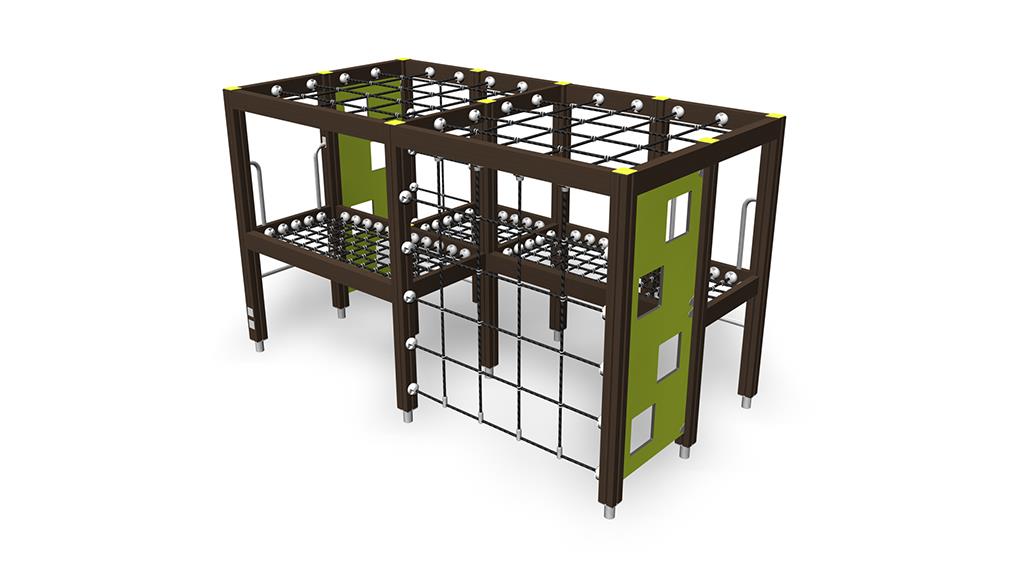 Nr.p.k.Izvirzītās prasības Pretendenta piedāvājums1.Velosipēdu statīvs, izgatavots no cinkota metāla.Augstā posma augstums 47cm, īsā 36cm.Attālums starp posmiem 40cm.Loku caurules diametrs 25 mm. Attālums starp caurulēm velosipēdu ievietošanai 65-70mm.Rāmim izmantotā kvadrātcaurule 20x40mm.Platums 40cm. Rāmī ir caurumi stiprināšanai ar skrūvēm vai dībeļiem segumiem. Tiek piegādāti 5 (pieci)  8-vietīgi statīvi (40 velosipēdiem).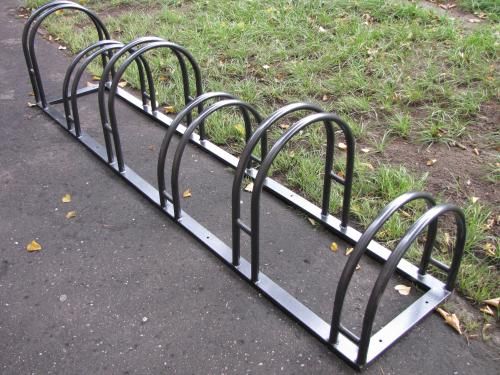 Nr.p.k.Līguma nosaukums, aprakstsLabiekārtošanas elementa veids: rotaļu komplekss/velosipēdu novietne, /uzstādīšanas periods (gads/mēnesis)Līgumcena EUR bez PVN Pasūtītāja nosaukums, kontaktpersona, tālrunis1.2.PASŪTĪTĀJSPIEGĀDĀTĀJSMārupes novada DomeReģ. Nr. 90000012827Daugavas iela 29, Mārupē,Mārupes nov., LV-2167AS “SEB banka” Konts: LV69 UNLA 0003 0111 3040 5________________________/_______________/